ПОСТАНОВЛЕНИЕ21сентября 2020 г.                              № 11                            п.Манычский Об утверждении муниципальной Программы «Развитие малого и среднего предпринимательства в Манычском СМО РК на 2020-2023 годы»             В соответствии с Федеральным законом  от 06.10.2003 №131-ФЗ «Об общих принципах организации местного самоуправления в Российской Федерации», Федеральным законом от 24.07.2007 №209-ФЗ «О развитии малого и среднего предпринимательства в Российской Федерации», Уставом Манычского  СМО РК                           		П о с т а н о в л я ю:         1.Утвердить муниципальную Программу «Развитие и поддержка субъектов малого и среднего предпринимательства на территории Манычского  СМО РК»Опубликовать настоящее постановление на официальном сайте Манычского  СМО РК.Глава  Манычского  СМО РК                                  Кузьменко О.И.                                                                                                        Утверждена                                                                               Постановлением                                                                                        Манычского  СМО Р                                                                                     От 21.09.2020г №11 Муниципальная Программа «Развитие и поддержка субъектов малого и среднего предпринимательства на территории  Манычского  СМО РК 2020-2023 годы»ПаспортМуниципальной Программы «Развитие и  поддержка субъектов малого и среднего предпринимательства в Манычском  СМО РК  на 2020-2023 годы.Общие положенияНастоящая Программа разработана в соответствии с Федеральным законом от 06.10.2003 №131-ФЗ «Об общих принципах организации местного самоуправления в Российской Федерации», Федеральным законом от 24.07.2007 №209-ФЗ «О развитии малого и среднего предпринимательства в Российской Федерации».В соответствии с Федеральным законом от 06.10.2003 №131-ФЗ «Об общих принципах организации местного самоуправления в Российской Федерации» к полномочиям органов местного самоуправления относятся вопросы содействия развитию малого и среднего предпринимательства.С 1 января 2008 года в связи с принятием Федерального закона от 24.07.2007 №209-ФЗ «О развитии малого и среднего предпринимательства в Российской Федерации» к полномочиям органов местного самоуправления отнесено создание благоприятных условий для развития малого и среднего предпринимательства. Критерии отнесения субъектов хозяйственной деятельности к субъектам малого и среднего предпринимательства определены данным законом. Цели и основные задачи настоящей Программы направлены на создание благоприятных условий для развития малого и среднего предпринимательства на территории Манычского  СМО РК.  Программа определяет перечень мероприятий, направленных на достижение целей в области развития малого и среднего предпринимательства в Манычском  СМО РК, ответственных за реализацию мероприятий, показатели результативности деятельности.Программа разработана с учетом основных приоритетов социально-экономического развития Манычском СМО РК,1. Содержание проблемы и обоснование необходимости ее решения программными методамиОсновными проблемами, тормозящими развитие малого и среднего предпринимательства в Манычском СМО РК, являются:проблемы кадрового обеспечения и подготовки специалистов для малого и среднего предпринимательства;недостаточное развитие инфраструктуры поддержки малого и среднего бизнеса.Разрешить проблемы, препятствующие дальнейшему развитию малого и среднего предпринимательства в Манычском СМО РК, позволят оптимизация государственной поддержки малого и среднего предпринимательства и обеспечение эффективного взаимодействия по вопросам поддержки и развития малого и среднего предпринимательства исполнительных органов государственной власти, органов местного самоуправления и общественных объединений предпринимателей.Как показывает мировой и отечественный опыт, одним из наиболее эффективных методов государственной поддержки малого предпринимательства является программно-целевой метод.Программно-целевой метод государственного регулирования в приложении к сфере малого и среднего предпринимательства на муниципальном уровне предполагает выявление стратегического потенциала малого и среднего предпринимательства и ключевых проблем, препятствующих его развитию.На этой основе определяются приоритеты государственной политики в отношении малого и среднего предпринимательства и формируются программы, направленные на создание условий для наиболее полного раскрытия потенциала малых и средних предприятий, обеспечивающего устойчивый рост и структурное совершенствование данного сектора экономики, повышение экономической эффективности, конкурентоспособности и инвестиционной привлекательности.Программа разработана с учетом результатов анализа состояния малого и среднего предпринимательства в Манычском СМО РК.                Основные цели и задачи ПрограммыОсновными целями Программы являются:                содействие развитию малого и среднего предпринимательства на территории Манычского  СМО РК;оказание содействия субъектам малого и среднего предпринимательства Манычского  СМО РК в продвижении производимых ими товаров (работ, услуг);обеспечение занятости и развитие самозанятости населения Манычского  СМО РКдостижение баланса интересов бизнеса и уровня налогообложения для субъектов малого и среднего предпринимательства Манычского  СМО РКДостижение поставленных целей предлагается реализовать на принципах межведомственного взаимодействия органов местного самоуправления Манычского  СМО РК с органами государственной власти, общественными объединениями и некоммерческими организациями предпринимателей, субъектами малого и среднего предпринимательства.Задачи, которые необходимо решить для достижения поставленных целей:Создание благоприятных условий для развития малого и среднего предпринимательства в Манычском СМО РК на 2020-2023 годы;Развитие инфраструктуры поддержки субъектов малого и среднего предпринимательства в Манычском СМО РК на 2020-2023 годы;Имущественная поддержка субъектов малого и среднего предпринимательства и организаций, образующих инфраструктуру поддержки субъектов малого и среднего предпринимательства Манычского  СМО РКИнформационная поддержка субъектов малого и среднего предпринимательства Манычского  СМО РК и организаций, образующих инфраструктуру поддержки субъектов малого и среднего предпринимательства Манычского  СМО РККонсультационная и организационная поддержка субъектов малого и среднего предпринимательства;Пропаганда (популяризация) предпринимательской деятельности.Срок реализации ПрограммыСрок реализации Программы – 2020-2023 годы.Приоритетные виды предпринимательской деятельностиВ целях обеспечения стабильного экономического роста, направленного на улучшение жизни населения Манычского  СМО РК, определены виды предпринимательской деятельности:- развитие растениеводства;- развитие животноводстваОжидаемая оценка социально-экономической эффективности Программы Программа включает в себя комплекс мероприятий, направленных на создание благоприятных условий для дальнейшего развития малого предпринимательства в Манычском СМО РК на 2020-2023 годы.Выполнение Программы будет способствовать:- формированию благоприятной экономической среды, стимулирующей создание и устойчивую деятельность малого и среднего предпринимательства как одного из важнейших элементов экономической и социальной стабильности в селе;- повышению темпов развития малого и среднего предпринимательства, расширению сфер деятельности и экономическому укреплению малых и средних предприятий;- росту поступлений в бюджет от субъектов малого и среднего предпринимательства налоговых доходов, появлению дополнительных возможностей занятости населения, повышению уровня заработной платы работников, занятых в малом и среднем предпринимательстве;- насыщению товарного рынка конкурентоспособной продукцией и услугами местного производства;- повышению социальной ответственности малого и среднего предпринимательства.В результате реализации Программы предполагается:-  увеличение  количества субъектов малого и среднего предпринимательства в Манычском СМО РК на 2020-2023 годы;- насыщение рынка услугами и конкурентоспособной продукцией местного производства;- увеличение налогооблагаемой базы и пополнение бюджетов всех уровней.                                6. Механизм реализации ПрограммыРеализация Программы осуществляется администрацией  Манычского  СМО РК                 7. Мониторинг осуществления Программы и оценка ее эффективностиАдминистрация Манычского  СМО РК ежегодно до 15 мая готовит доклад о ходе и результатах реализации Программы. В докладе дается оценка хода реализации Программы за прошедший год и реализации в целом и по  направлениям.Приложение к  программе«Развитие  и поддержка малого и среднего предпринимательства на территории Манычского  СМО РК  на 2020-2023 годы»План мероприятий муниципальной  программы «Развитие  и поддержка    малого и среднего предпринимательства на территорииМанычского  СМО РК   на 2020-2023 годы»АДМИНИСТРАЦИЯ МАНЫЧСКОГО  СЕЛЬСКОГО МУНИЦИПАЛЬНОГО ОБРАЗОВАНИЯ РЕСПУБЛИКИ КАЛМЫКИЯ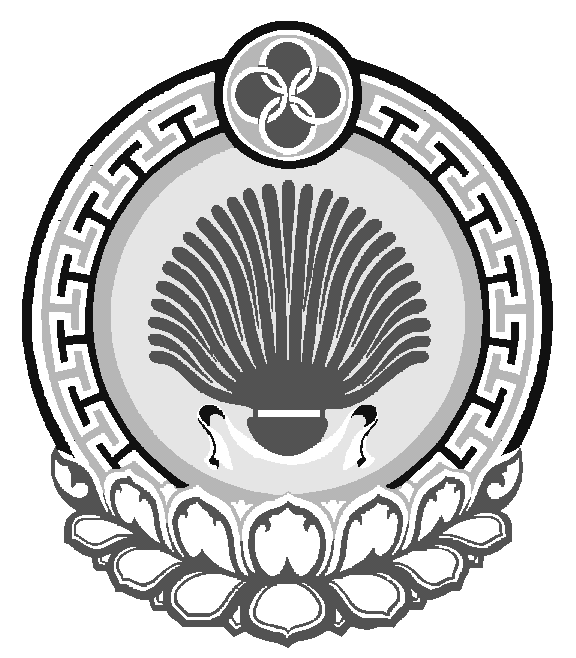 ХАЛЬМГ ТАНhЧИНМАНЫЧСК МУНИЦИПАЛЬН БYРДЭЦИИНАДМИНИСТРАЦул .Школьная, 7, п.Манычский , Яшалтинский район, Республика Калмыкия, 359013тел/факс (884745) 97-2-33, ул .Школьная, 7, п.Манычский , Яшалтинский район, Республика Калмыкия, 359013тел/факс (884745) 97-2-33, ул .Школьная, 7, п.Манычский , Яшалтинский район, Республика Калмыкия, 359013тел/факс (884745) 97-2-33, Наименование ПрограммыМуниципальная Программа «Развитие и поддержка субъектов малого и среднего предпринимательства в Манычском СМО РК на 2020-2023 годыНаименование решения о разработке ПрограммыФедеральный закон от 06.10.2003 №131-ФЗ «Об общих принципах организации местного самоуправления в Российской Федерации», Федеральный закон от 24.07.2007 №209-ФЗ «О развитии малого и среднего предпринимательства в Российской Федерации»Заказчик ПрограммАдминистрация Манычского  СМО РК Основной разработчик программыАдминистрация Манычского  СМО РК Цель ПрограммыСоздание благоприятных правовых, экономических и организационных условий для дальнейшего развития субъектов малого и среднего предпринимательства в производственной и социальной сферах Манычского  СМО РК Задачи ПрограммыСовершенствование нормативно-правовой базы, регулирующей предпринимательскую деятельность; Стимулирование производственной ориентации субъектов малого и среднего предпринимательства и его развитие в приоритетных направлениях экономики и социальной сферы; Повышение объемов и качества социально-значимых услуг населению, предоставляемых предпринимателями; Создание новых рабочих мест в малом и среднем бизнесе; Увеличение вклада малого и среднего предпринимательства в бюджет сельского поселения на основе межбюджетных отношенийСроки реализации Программы2020-2023 годыФинансовое обеспечение программыОбъем финансирования  из бюджета Манычского  СМО РК  проводится  при наличии денежных средств Основные направления реализации ПрограммыСовершенствование правовой базы и снижение административных барьеров для эффективного развития субъектов малого и среднего предпринимательства; Поддержка малого и среднего предпринимательства на уровне местного самоуправления; Совершенствование инфраструктуры поддержки развития субъектов малого и среднего предпринимательстваОжидаемые конечные результаты реализации ПрограммыВ результате реализации Программы: ожидается увеличение количества субъектов малого и среднего предпринимательства в Манычском СМО РК насыщение рынка услугами и конкурентоспособной продукцией местного производства; увеличение налогооблагаемой базы и пополнение бюджетов всех уровней  сельского поселения.Контроль за ходом реализации ПрограммыАдминистрация Манычского  СМО РК п/пСодержание мероприятияЦель мероприятияОтветственный исполнитель Срок исполненияИсточники финансированияОбъем финансирования, тыс. руб.Объем финансирования, тыс. руб.Объем финансирования, тыс. руб.Объем финансирования, тыс. руб.Объем финансирования, тыс. руб.п/пСодержание мероприятияЦель мероприятияОтветственный исполнитель Срок исполненияИсточники финансирования20202021202220232023202320231Информирование субъектов малого и среднего предпринимательства инновационной сферы о всех формах государственной поддержки малого и среднего предпринимательстваИнформационное обеспечение субъектов малого и среднего предпринимательства инновационной   сферы  о всех формах государственной поддержки предпринимательстваАдминистрация Манычского  СМО РК Весь периодФинансирование не требуется-------2Проведение рабочих встреч, семинаров, "круглых столов" по проблемам малого и среднего предпринимательства (приобретение либо изготовление презентационных, раздаточных материалов)Информационное обеспечение субъектов малого и среднего предпринимательстваАдминистрация Манычского  СМО РК Весь периодБюджет Манычского  СМО РК -------3Освещение информации, в сети Интернет, на официальном сайте Манычского  СМО РК – информациионных материалов по вопросам развития малого и среднего предпринимательстваОсвещение информации, на официальном сайте в сети Интернет  Манычского  СМО РКАдминистрация Манычского  СМО РК  Весь периодпо мере необходимостиФинансирование не требуется-4Организация работы координационного Совета по предпринимательствуРешение вопросов, затрагивающих  интересы и права широкого круга предпринимательства поселенияАдминистрация Манычского  СМО РК  Весь периодФинансирование не требуется-------5Предоставление муниципального имущества малому и среднему предпринимательству  для ведения предпринимательской деятельностиСоздание благоприятных условий для развития малого и среднего предпринимательстваАдминистрация Манычского  СМО РК Весь периодФинансирование не требуется-------6Организация и проведение совещаний, для малого и среднего предпринимательстваРешение вопросов, затрагивающих интересы и права предпринимателей поселенияАдминистрация Манычского  СМО РК  Весь периодФинансирование не требуется-------